                                                                                 от 24.12.2018 № 48-259-01-03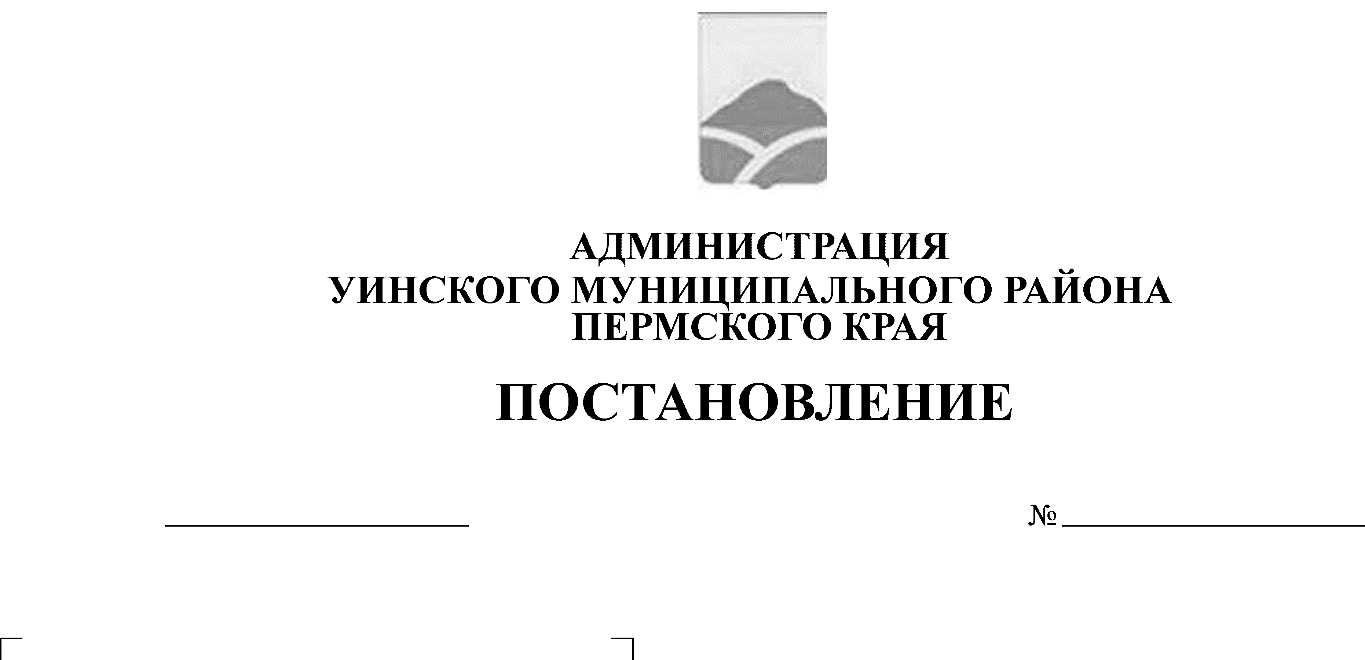 В целях организации эффективной работы по координации деятельности органов многоуровневой системы профилактики правонарушений                             на территории Уинского муниципального района, руководствуясь Уставом Уинского муниципального района и в связи с кадровыми изменениями, администрация Уинского муниципального районаПОСТАНОВЛЯЕТ:	1. Внести изменение в постановление главы Уинского муниципального района от 29.09.2008 № 463 «О создании межведомственной комиссии по профилактике правонарушений в Уинском муниципальном районе», а именно: приложение № 1 «Состав межведомственной комиссии по профилактике правонарушений в Уинском районе» изложить в новой редакции согласно приложению к настоящему постановлению.	2. Считать утратившим силу постановление администрации Уинского муниципального района от 22.09.2016 № 259-01-01-03 «О внесении изменений в постановление главы Уинского муниципального района от 29.09.2008 № 463 «О создании межведомственной комиссии по профилактике правонарушений                  в Уинском муниципальном районе».	3. Настоящее постановление подлежит размещению на официальном сайте Уинского муниципального района в сети «Интернет».	4. Контроль над исполнением настоящего постановления оставляю                     за собой.Глава муниципального района                                                         А.Н.Зелёнкин   СОСТАВмежведомственной комиссии по профилактике правонарушений в Уинском муниципальном районеПриложениек постановлению администрации Уинского муниципального районаЗелёнкин А.Н.- глава Уинского муниципального района, председатель комиссииКиприянова М.М.- заместитель главы администрации района                               по социальным вопросам, заместитель председателя комиссии;Ширяева В.Ю.- помощник главы администрации района, секретарь комиссии;Члены комиссии:Айтуганов Р.Р.- заместитель главы администрации района по развитию инфраструктуры, председатель комитета по управлению имуществом;Башкова Л.М.- начальник управления по экономике и прогнозированию администрации района;Зацепурина Л.Л.- начальник отдела по Уинскому району межрайонного территориального управления № 4 Министерства социального развития Пермского края (по согласованию);Сивковская Е.И.- начальник управления учреждениями образования администрации района;Пыхтеева А.П.- начальник юридического отдела администрации района;Теплых О.А.- заместитель председателя комиссии по делам несовершеннолетних и защите их прав администрации района;Харлин С.С.- главный редактор АУ «Редакция газеты «Родник-1»             (по согласованию);Хаюмова Р.Р.- инспектор Октябрьского МФ ФКУ УИИ ГУФСИН России по Пермскому краю (по согласованию).